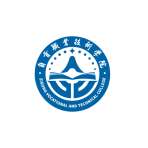 申请人：             所属部门：                     提交日期：      年     月     日事项信息申请类别代缴 代缴月份：     年       月    自行异地参保事项信息申请原因财务总监审批签字：                  时间：签字：                  时间：分管院领导审批签字：                  时间：签字：                  时间：院 长审 批签字：                  时间：签字：                  时间：人事处备档签字：                  时间：签字：                  时间：备 注选择自行异地参保的，须说明原因并提供异地参保证明。签字完毕后交由学院党政办备档，制作相关表格，再交由财务中心办理。其他：                                                                       选择自行异地参保的，须说明原因并提供异地参保证明。签字完毕后交由学院党政办备档，制作相关表格，再交由财务中心办理。其他：                                                                       本人承诺代缴、自行/异地参保属于本人自愿向学院申请，一切责任、后果由本人自行承担，与学院无关。                          申请人签名：                                   日期：      年      月      日代缴、自行/异地参保属于本人自愿向学院申请，一切责任、后果由本人自行承担，与学院无关。                          申请人签名：                                   日期：      年      月      日